Publicado en Madrid el 21/11/2017 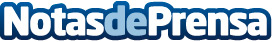 Euroinnova incorpora la tendencia HIIT a la enseñanza deportivaEl entrenamiento de intervalos de alta intensidad (HIIT, por sus siglas en inglés) se incluye en los programas de entrenamiento deportivo por sus beneficios en el rendimiento. Aunque sus resultados son manifiestos, aún no se ha popularizado entre el gran públicoDatos de contacto:Sara ÁvilaNota de prensa publicada en: https://www.notasdeprensa.es/euroinnova-incorpora-la-tendencia-hiit-a-la Categorias: Otros deportes http://www.notasdeprensa.es